ALAMEDA SISTER CITY ASSOCIATION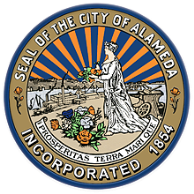 MEMBERSHIP APPLICATION____________________________________________________________________________________
Name(s) *please print____________________________________________________________________________________Street Address____________________________________________________________________________________City and Zip____________________________________________________________________________________Phone number(s)____________________________________________________________________________________Email___________________________________________________________________________________Please share your area of interest___________________________________________________________________________________Mail this application along with Membership Dues payable to:
Alameda Sister City Association29 Courageous Court  Alameda, CA 94501LevelAPPROVED MEMBERSHIP DUES SCHEDULEAPPROVED MEMBERSHIP DUES SCHEDULESingle member$50Family membership$75Students $10Seniors (over 60)$20Non-profit  organization$100 (sponsorship, in-kind)Corporate$100 + monetary sponsorship commitment